Status of School PerformanceNotice to ParentsSchool: Stone Middle School                                                                                                Date:  August 30, 2023Dear Parent or Guardian:In accordance with federal guidelines of the Elementary and Secondary Education Act (ESEA) as amended by the Every Student Succeeds Act (2015) and the Mississippi Consolidated State Plan, our school has been identified for support and improvement by the Mississippi Department of Education (MDE) in the Additional Targeted Support and Improvement (ATSI) category below:Additional Targeted Support and Improvement (ATSI).  Schools with this designation have a 3-year subgroup average performance that is at or below that of all students in the lowest-performing Title I-A schools.Your child’s school has an ATSI designation in the students with disabilities subgroup. With the support of the district, our school leadership team, and input from parents, we will develop and implement a plan that will address the areas of need that caused the designation of ATSI.  If you have any questions or would like more information, please contact the principal at (601) 928-4876.Sincerely,Alison TicePrincipal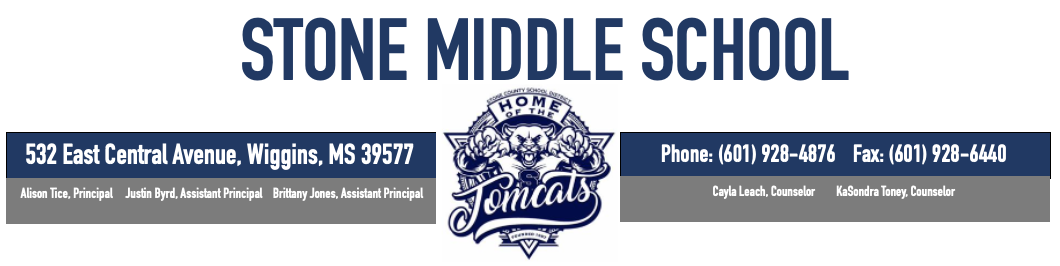 